Christ the King Phonics Progression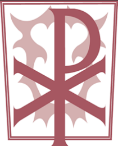 Essential Letters and SoundsYearTermPhaseGraphemes and new harder to read and spell words.Graphemes and new harder to read and spell words.Graphemes and new harder to read and spell words.Graphemes and new harder to read and spell words.Graphemes and new harder to read and spell words.Graphemes and new harder to read and spell words.FS1AutumnPhase 1Seven aspects: • Environmental sounds • Instrumental sounds • Body percussion • Rhythm and rhyme • Alliteration • Voice sounds • Oral blendingSeven aspects: • Environmental sounds • Instrumental sounds • Body percussion • Rhythm and rhyme • Alliteration • Voice sounds • Oral blendingSeven aspects: • Environmental sounds • Instrumental sounds • Body percussion • Rhythm and rhyme • Alliteration • Voice sounds • Oral blendingSeven aspects: • Environmental sounds • Instrumental sounds • Body percussion • Rhythm and rhyme • Alliteration • Voice sounds • Oral blendingSeven aspects: • Environmental sounds • Instrumental sounds • Body percussion • Rhythm and rhyme • Alliteration • Voice sounds • Oral blendingSeven aspects: • Environmental sounds • Instrumental sounds • Body percussion • Rhythm and rhyme • Alliteration • Voice sounds • Oral blendingFS1SpringPhase 1Introduce 1 GPC per week using mnemonics for formationIntroduce 1 GPC per week using mnemonics for formationIntroduce 1 GPC per week using mnemonics for formationIntroduce 1 GPC per week using mnemonics for formationIntroduce 1 GPC per week using mnemonics for formationIntroduce 1 GPC per week using mnemonics for formationFS1SummerPhase 1Continue to introduce 1 GPC per week using mnemonics for formationContinue to introduce 1 GPC per week using mnemonics for formationContinue to introduce 1 GPC per week using mnemonics for formationContinue to introduce 1 GPC per week using mnemonics for formationContinue to introduce 1 GPC per week using mnemonics for formationContinue to introduce 1 GPC per week using mnemonics for formationFoundation Stage 2(to start week 2 - 12th Sep 2022)Foundation Stage 2(to start week 2 - 12th Sep 2022)Foundation Stage 2(to start week 2 - 12th Sep 2022)Week 1Week 2Week 3Week 4Week 5Week 6FS2Autumn 1Phase 2/s/ <s>/a/ <a>/t/ <t>/p/ <p>/i/ <i>/n/ <n>/m/ <m>/d/ <d>/g/ <g>/o/ <o>/c/ <c> <k>/k/ <ck>/e/ <e>/u/ <u>/r/ <r>/s/ <ss>Assess andreview weekR:1/h/ <h>/b/ <b>/f/ <f> <ff>/l/ <l> <ll>FS2Autumn 1Phase 2I, the, no put, of, is to, go, into pull as, hisFS2Autumn 2Phase 3/j/ <j>/v/ <v>/w/ <w>/ks/ <x>/y/ <y>/z/ <z> <zz>/kw/ <qu>/ch/ <ch>/sh/ <sh>/th/ <th>(voiced andunvoiced)/ng/ <ng>/nk/ <nk>/ai/ <ai>/ee/ <ee>/igh/ <igh>/oa/ <oa>–es (wherethere is nochange to theroot word)Assess andreview weekR:2Review weekR:3FS2Autumn 2Phase 3he, she, buses we, me, be push was, her my, youFS2Spring 1Phase 3 - 4Review weekR:4/oo/ <oo>(book)/ar/ <ar>/ur/ <ur>/oo/ <oo>(food)/or/ <or>/ow/ <ow>/oi/ <oi>/ear/ <ear>/air/ <air>/ure/ <ure>/er/ <er>/oa/ <ow>Assess andreview weekR:5Review weekR:6FS2Spring 1Phase 3 - 4they, all, are ball, tall when, whatFS2Spring 2Phase 3 - 4Review weekR:7Review weekR:8Review weekR:9Review weekR:10Assess and Review weekR:11Review weekR:12FS2Spring 2Phase 3 - 4said, so, have were, out, like some, come, therelittle, one, do children, loveFS2Summer 1Phase 4Phase 4:1CVCC–ed /ed/Phase 4:2CCVC–ed /t/Phase 4:3CCVCC–ed /d/Phase 4:4CCCVCAssess andreview weekR:13Phase 4:5CCCVCC–er –estFS2Summer 1Phase 4Y1 Aut 1 week 1Assess and Review ed endings and ph3FS2Summer 2Phase 5 intro/ai/ <ay>/ow/ <ou>/igh/ <ie>/ee/ <ea>–le/oi/ <oy>/ur/ <ir>/(y)oo/ <ue>/or/ <aw>/w/ <wh>/f/ <ph>/(y)oo/ <ew>/oa/ <oe>/or/ <au>/ee/ <ey>/ai/ <a–e>/ee/ <e–e>Assess andreview weekR:14/igh/ <i–e>/oa/ <o–e>/(y)oo/ <u–e>/s/ <c>FS2Summer 2Phase 5 introoh, their people, Mr, Mrsyour, ask, shouldwould, could, askedhouse, mouse,waterwant, veryYear 1Year 1Year 1Week 1Week 2Week 3Week 4Week 5Week 6Y1Autumn 1Phase 5Assess andreview weekY1:1Review weekY1:2Revise:/ai/ <ay>/ow/ <ou>/igh/ <ie>/ee/ <ea>Revise:/oi/ <oy>/ur/ <ir>/(y)oo/ <ue>/or/ <aw>Assess andreview weekY1:3Revise:/w/ <wh>/f/ <ph>/(y)oo/ <ew>/oa/ <oe>Y1Autumn 1Phase 5Y1 Aut 1 wk 2oh, their, people, Mr, MrsY1 Aut 1 wk 3your, ask, should,would, could, askedY1 Aut 1 wk 4Mon: house,Tue: water,Wed: mouseThu: house, waterY1 Aut 1 wk 5Mon: ohTue: MrWed: peopleThu: Mrs, mouseY1 Aut 1 wk 6want, veryY1 Aut 1 wk 7Mon: yourTue: askWed: shouldThu: wouldAutumn 2Phase 5Revise:/or/ <au>/ee/ <ey>/ai/ <a–e>/ee/ <e–e>Revise:/igh/ <i–e>/oa/ <o–e>/(y)oo/ <u–e>/s/ <c>/ee/ <y>/or/ <al>(walk)Review weekY1:4Review weekY1:5Assess andreview weekY1:6Review weekY1:7Autumn 2Phase 5Mon: pleaseTue: once Wed: house, couldThu: askedMon: any,Tue: manyWed: againThu: want, veryMon: whoTue: whole Mon: where, Tue: twoY1Spring 1Phase 5alternative spellingsReview weekY1:8/ai/ <a>(acorn)/ai/ <ey>(they)/ai/ <ea>(great)/ai/ <eigh>(weight)/ar/ <a>(father)/ee/ <e> (he)/igh/ <i> (find)/igh/ <y> (by)/oa/ <o> (go)/o/ <a> (was)/oo/ <u>(push)/y/+/oo/ <u>(music)/c/ <ch>(school)/sh/ <ch>(chef)/e/ <ea>(head)/ur/ <or>(world)/ur/ <ear>(learn)/oo/ <ou>(soup)/oa/ <ou>(shoulder)/ee/ <ie>(brief)/v/ <ve> (have)/i/ <y> (gym)Assess andreview weekY1:9/air/ <are>(care)/air/ <ere>(there)/air/ <ear>(pear)/ch/ <tch>(catch)Y1Spring 1Phase 5alternative spellingshere, sugar, friendbecauseSpring 2Phase 5 alternative spellings/u/ <o>(brother)Review weekY1:10/j/ <g> (gem)/j/ <ge>(fringe)/j/ <dge>(bridge)/s/ <st>(listen)/s/ <ce>(fence)/s/ <se>(house)/n/ <gn> (sign)/n/ <kn>(knee)/r/ <wr> (wrap)/m/ <mb>(lamb)/z/ <se>(cheese)/z/ <ze>(freeze)/ear/ <eer>(cheer)/ear/ <ere>(here)/sh/ <ti>(patient)/sh/ <ti> –tion(station)’Assess andreview weekY1:11/ar/ <al> (half)/or/ <augh>(caught)/sh/ <ssi>(session)/zh/ <si>(vision)/sh/ <ti>–tious(scrumptious)/sh/ <ci>(delicious)–ous,–ion, –ianY1Summer 1All PhasesReview all previously taught GPCs for reading and spelling, and teach further rarely-used GPCs(see ELS Appendix ii).Review all previously taught GPCs for reading and spelling, and teach further rarely-used GPCs(see ELS Appendix ii).Review all previously taught GPCs for reading and spelling, and teach further rarely-used GPCs(see ELS Appendix ii).Review all previously taught GPCs for reading and spelling, and teach further rarely-used GPCs(see ELS Appendix ii).Review all previously taught GPCs for reading and spelling, and teach further rarely-used GPCs(see ELS Appendix ii).Review all previously taught GPCs for reading and spelling, and teach further rarely-used GPCs(see ELS Appendix ii).Summer 2Review all previously taught GPCs for reading and spelling, and teach further rarely-used GPCs(see ELS Appendix ii).Review all previously taught GPCs for reading and spelling, and teach further rarely-used GPCs(see ELS Appendix ii).Review all previously taught GPCs for reading and spelling, and teach further rarely-used GPCs(see ELS Appendix ii).Review all previously taught GPCs for reading and spelling, and teach further rarely-used GPCs(see ELS Appendix ii).Review all previously taught GPCs for reading and spelling, and teach further rarely-used GPCs(see ELS Appendix ii).Review all previously taught GPCs for reading and spelling, and teach further rarely-used GPCs(see ELS Appendix ii).Year 2 and beyondYear 2 and beyondYear 2 and beyondWeek 1Week 2Week 3Week 4Week 5Week 6Y2AutumnReview Phase 5 GPCs for application to spelling/ai/ <ay>/ow/ <ou>/igh/ <ie>/ee/ <ea>–le/oi/ <oy>/ur/ <ir>/(y)oo/ <ue>/or/ <aw>/w/ <wh>/f/ <ph>/(y)oo/ <ew>/oa/ <oe>/or/ <au>/ee/ <ey>/ai/ <a–e>/ee/ <e–e>Assess andreview weekR:14/igh/ <i–e>/oa/ <o–e>/(y)oo/ <u–e>/s/ <c>SpringEssential SpellingChildren who are need further consolidation of GPCs will continue to use decodable readers and have targeted interventions following the ELS progression from previous termsChildren who are need further consolidation of GPCs will continue to use decodable readers and have targeted interventions following the ELS progression from previous termsChildren who are need further consolidation of GPCs will continue to use decodable readers and have targeted interventions following the ELS progression from previous termsChildren who are need further consolidation of GPCs will continue to use decodable readers and have targeted interventions following the ELS progression from previous termsChildren who are need further consolidation of GPCs will continue to use decodable readers and have targeted interventions following the ELS progression from previous termsChildren who are need further consolidation of GPCs will continue to use decodable readers and have targeted interventions following the ELS progression from previous termsSummerEssential SpellingChildren who are need further consolidation of GPCs will continue to use decodable readers and have targeted interventions following the ELS progression from previous termsChildren who are need further consolidation of GPCs will continue to use decodable readers and have targeted interventions following the ELS progression from previous termsChildren who are need further consolidation of GPCs will continue to use decodable readers and have targeted interventions following the ELS progression from previous termsChildren who are need further consolidation of GPCs will continue to use decodable readers and have targeted interventions following the ELS progression from previous termsChildren who are need further consolidation of GPCs will continue to use decodable readers and have targeted interventions following the ELS progression from previous termsChildren who are need further consolidation of GPCs will continue to use decodable readers and have targeted interventions following the ELS progression from previous termsY3 - 6Diagnostic assessments and interventions.• With ELS, phonics teachingdoes not stop at the endof Year 1, but continues aschildren move through theschool, with links beingmade between their GPCknowledge and spelling• Revision of all previouslytaught GPCs for reading andspelling• Wider reading, spelling andwriting curriculum• With ELS, phonics teachingdoes not stop at the endof Year 1, but continues aschildren move through theschool, with links beingmade between their GPCknowledge and spelling• Revision of all previouslytaught GPCs for reading andspelling• Wider reading, spelling andwriting curriculum• With ELS, phonics teachingdoes not stop at the endof Year 1, but continues aschildren move through theschool, with links beingmade between their GPCknowledge and spelling• Revision of all previouslytaught GPCs for reading andspelling• Wider reading, spelling andwriting curriculum• With ELS, phonics teachingdoes not stop at the endof Year 1, but continues aschildren move through theschool, with links beingmade between their GPCknowledge and spelling• Revision of all previouslytaught GPCs for reading andspelling• Wider reading, spelling andwriting curriculum• With ELS, phonics teachingdoes not stop at the endof Year 1, but continues aschildren move through theschool, with links beingmade between their GPCknowledge and spelling• Revision of all previouslytaught GPCs for reading andspelling• Wider reading, spelling andwriting curriculum• With ELS, phonics teachingdoes not stop at the endof Year 1, but continues aschildren move through theschool, with links beingmade between their GPCknowledge and spelling• Revision of all previouslytaught GPCs for reading andspelling• Wider reading, spelling andwriting curriculum